Информационное письмо.	На основании распоряжения Губернатора Новосибирской области от 16.03.2020 № 44-р «О противодействии завозу и распространению новой корона вирусной инфекции (2019-nCoV) на территории Новосибирской области», приказа Министра физической культуры и спорта Новосибирской области от 17.03.2020 № 257 «О реализации мер по ограничению проведения официальных физкультурных и спортивных мероприятий на территории Новосибирской области», уведомляем:Перенести проведение массовых физкультурных и спортивных мероприятий на территории Новосибирской области, включенных в Единый календарный план межрегиональных, всероссийских и международных физкультурных мероприятий и спортивных мероприятий на 2020 год, утвержденный приказом Минспорта России от 12.12.2019 № 1050 (далее – ЕКП), а также Календарный план официальных физкультурных мероприятий и спортивных мероприятий Новосибирской области на 2020 год, утвержденный приказом министерством физической культуры и спорта Новосибирской области от 11.12.2019 № 1298, а так же Сводный календарный план ФТСАРР (далее – КП), до особого распоряжения.Не принимать участие и не посещать мероприятия различного статуса, проведение которых запланировано на территории Новосибирской области, спортсменами, тренерами, в которых объявлен карантин.Рекомендуем руководителям клубов, осуществляющих деятельность, принять решение о свободном посещении тренировочных мероприятий занимающимися, только на основании письменного согласия родителей. (законных представителей).Руководителям клубов членов ФТС Новосибирской области организовать и обеспечить проведение в полном объеме санитарно-гигиенических мероприятий (ведение масочного и дезинфекционного режима).Президент ФТС Новосибирской области					И.В.Котов НОВОСИБИРСКАЯ ОБЛАСТНАЯ ОБЩЕСТВЕННАЯ ОРГАНИЗАЦИЯ«ФЕДЕРАЦИЯ ТАНЦЕВАЛЬНОГО СПОРТА НОВОСИБИРСКОЙ ОБЛАСТИ»ЧЛЕН ОБЩЕРОССИЙСКОЙ  ОБЩЕСТВЕННОЙ  ОРГАНИЗАЦИИ «ВСЕРОССИЙСКАЯ ФЕДЕРАЦИЯ ТАНЦЕВАЛЬНОГО СПОРТА И АКРОБАТИЧЕСКОГО РОК-Н-РОЛЛА» (ФТСАРР)НОВОСИБИРСКАЯ ОБЛАСТНАЯ ОБЩЕСТВЕННАЯ ОРГАНИЗАЦИЯ«ФЕДЕРАЦИЯ ТАНЦЕВАЛЬНОГО СПОРТА НОВОСИБИРСКОЙ ОБЛАСТИ»ЧЛЕН ОБЩЕРОССИЙСКОЙ  ОБЩЕСТВЕННОЙ  ОРГАНИЗАЦИИ «ВСЕРОССИЙСКАЯ ФЕДЕРАЦИЯ ТАНЦЕВАЛЬНОГО СПОРТА И АКРОБАТИЧЕСКОГО РОК-Н-РОЛЛА» (ФТСАРР)НОВОСИБИРСКАЯ ОБЛАСТНАЯ ОБЩЕСТВЕННАЯ ОРГАНИЗАЦИЯ«ФЕДЕРАЦИЯ ТАНЦЕВАЛЬНОГО СПОРТА НОВОСИБИРСКОЙ ОБЛАСТИ»ЧЛЕН ОБЩЕРОССИЙСКОЙ  ОБЩЕСТВЕННОЙ  ОРГАНИЗАЦИИ «ВСЕРОССИЙСКАЯ ФЕДЕРАЦИЯ ТАНЦЕВАЛЬНОГО СПОРТА И АКРОБАТИЧЕСКОГО РОК-Н-РОЛЛА» (ФТСАРР)Почтовый адрес: 630005, г. Новосибирск,
ул. Ядринцевская, 68/1, офис 301ИНН/КПП: 5410031869/541001001ОГРН: 1105400003840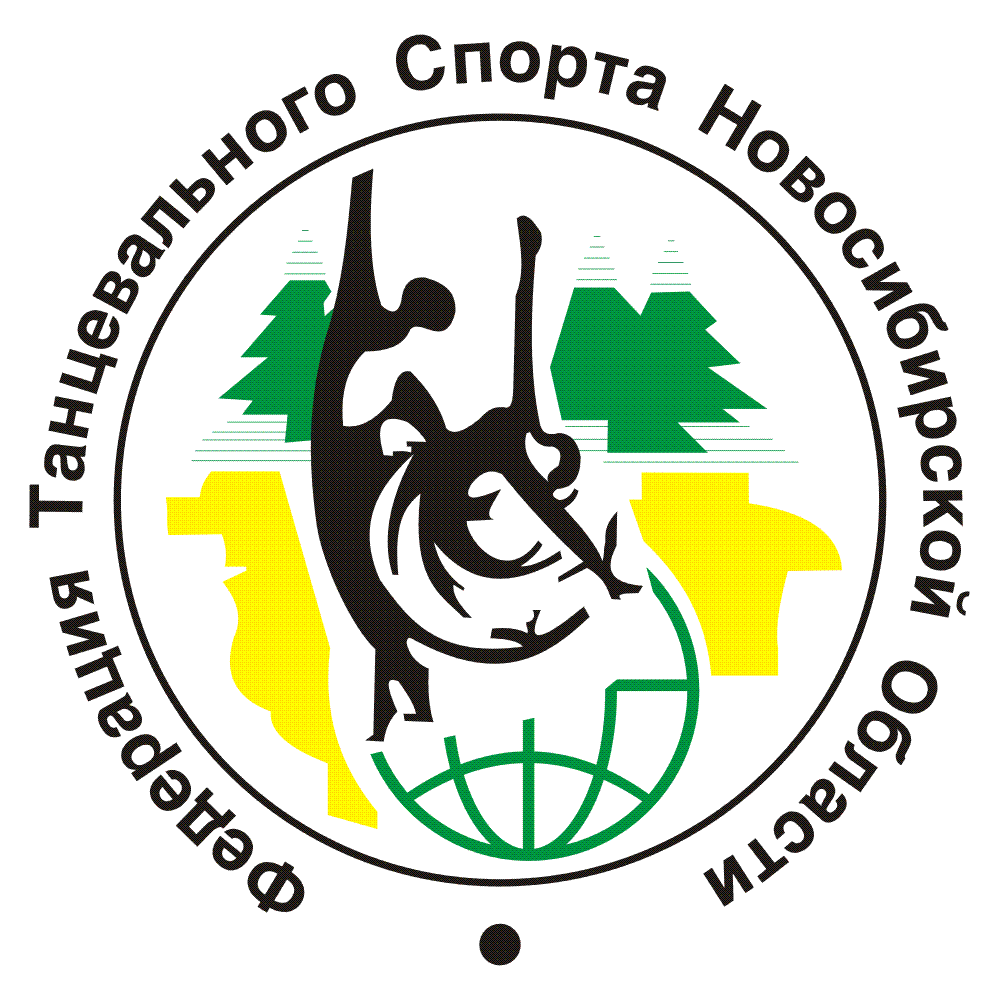 Tel: +7 (383) 233-12-28E-mail: info@ftsnso.ru                        www.fts-nso.ruИсх. № 36 от 25.03.2020